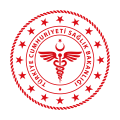      T.C.       SAĞLIK BAKANLIĞINA(Yönetim Hizmetleri Genel Müdürlüğü)ÖSYM tarafından uzmanlık eğitimi yapmak üzere yerleştirilme işlemim yapıldı. Eğitimime başlayabilmek için istenen belgeler dilekçemin ekinde sunulmaktadır.(*)Kayıt ve atama işlemlerimin yapılması hususunda gereğini arz ederim.İkamet Adresim:İmza:Ad-­‐Soyad:         Tarih: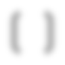 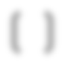 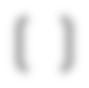 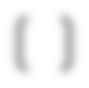 T.C.SAĞLIK BAKANLIĞINA(Yönetim Hizmetleri Genel Müdürlüğü)eğitime başlama dilekçesi -­‐ genel (form 17a) EK-­‐A, EK-­‐B, EK-­‐CEK-­‐A: ASKERLİK DURUM BEYANI (bu kısmı sadece erkekler dolduracaktır)Bakanlığınızca yapılacak atama işlemine esas askerlik yönünden durumum aşağıda belirtilmiştir.Askerlikle ilişiğim bulunmamaktadır. (yapmış olanlar)Halen askerlik görevimi yapmaktayım. Terhis olacağım tarih: ...../…./20….. Askerlik yönünden durumum ekteki gibidir.EK-­‐B: SAĞLIK DURUM BEYANIBakanlığınızca yapılacak atama işlemine esas sağlık yönünden “Meslek ve sanatını uygulamasına ve uzman olmak istediği dalda çalışmasına engel teşkil edebilecek bedeni ve ruhi bir hastalığı olmamak” şartını taşıyorum. (*)…………………………………………………………………………… dalında uzmanlık eğitimi yapmama engel bir halim bulunmamaktadır.EK-­‐C: ADLİ SİCİL DURUM BEYANIBakanlığınızca yapılacak atama işlemine esas adli sicil durumum aşağıda belirtilmiştir.(*)Adli sicil kaydım ekteki gibidir. ( Adli Sicil Kanununun 13/2. fıkrası uyarınca e. devlet kapısı üzerinden alınan çıktı )Yukarıdaki beyanlar tarafımdan tamamlanmış imzam altına alınmıştır.Gereğini arz ederim. (**)... / .... / 20....İmza	:Adı soyadı	:	…………………………………………………* Form dilekçede istenen bilgilerin tamamının yerleşen aday tarafından yazılması ve işaretlenmesi zorunludur.**Kamu Hizmetlerinin Sunulmasında Uyulacak Usul ve Esaslara İlişkin Yönetmeliğin 9.maddesi gereği geçeğe aykırı belge verenler ya da beyanda bulunanlar hakkında yasal işlem yapılacaktır.eğitime başlama dilekçesi -­‐ genel (form 17a) EK-­‐A, EK-­‐B, EK-­‐CT.C. KİMLİK NO :_ _ _ _ _ _ _ _ _ _ __ _ _ _ _ _ _ _ _ _ __ _ _ _ _ _ _ _ _ _ _YERLEŞTİRİLDİĞİ SINAV ve DÖNEMİ :YERLEŞTİRİLDİĞİ UZMANLIK DALI :Sağlık Bakanlığı Eğitim ve Araştırma Hastanesi:Tıp / Diş Hekimliği Fakültesi (Sağlık BakanlığıTıp / Diş Hekimliği Fakültesi (Sağlık BakanlığıAdına kontenjanlara yerleşenler için):Adına kontenjanlara yerleşenler için):YERLEŞTİRİLDİĞİ KURUM ADI :………………………………………………………………………………………………………………………………………………………………………………………………………………………………………………………………………………………………………………Kurum AdıSicil NoÇalışılan Tarih AralığıHalen bir Kamu Kurumunda çalışıyor olanlariçin çalışmakta oldukları;Bir Kamu Kurumunda çalışıp ayrılmış olanlariçin ayrılmış oldukları;İŞ TEL :(…....) (…………......………)CEP TEL :(……..) (…………......………)EV TEL :(……..) (…………......………)EV TEL :(……..) (…………......………)E-POSTA ADRESİ :…………………………..………@.....................................................................…………………………..………@.....................................................................…………………………..………@.....................................................................